План работы школьной службы примиренияМБОУ «СОШ №49»на 2021-2022 учебный год.Основная цель службы школьной медиации - формирование благополучного, гуманного и безопасного пространства (среды) для полноценного развития и социализации детей и подростков, в том числе при возникновении трудных жизненных ситуаций, включая вступление их в конфликт с законом.Основные задачи: сократить общее количество конфликтных ситуаций, в которые вовлекаются дети, а также их остроту; повысить эффективность ведения профилактической и коррекционной работы, направленной на снижение проявления асоциального поведения учащихся; сократить количество правонарушений, совершаемых несовершеннолетними, в том числе повторных; обеспечить открытость в деятельности образовательной организации в части защиты прав и интересов детей; оптимизировать взаимодействие с органами и учреждениями системы профилактики безнадзорности и правонарушений несовершеннолетних;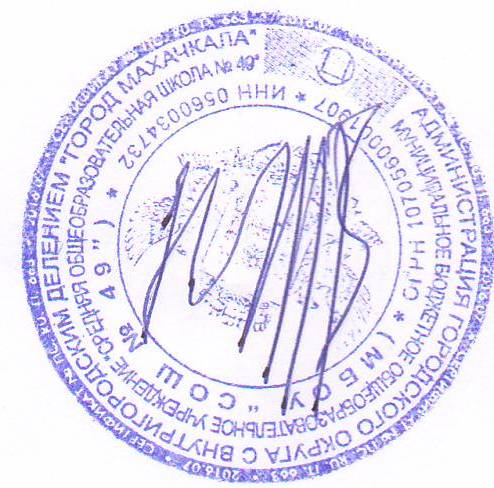 Директор МБОУ «СОШ №49»							Айгунов А.М.  Зам директора по ВР       					             Абдурахманова М.Ш.№ П./П.Наименование мероприятияСрокиОтветственный исполнительЗаседание членов школьной службы примирения.Ознакомление с нормативно-правовой документацией. Составление плана на новый учебный год 2021-2022.Информационно – методическое совещание с классными руководителями о деятельности  ШМС10.09.2021заместитель директора по ВР	Состав школьной службы примиренияРазмещение информации о деятельности школьной службы примирения на сайте школыв течение годазаместитель директора по ИОПУтверждение списка учащихся, входящих в состав школьной службы примирения13.09.2021Состав школьной службы примиренияОзнакомление учащихся, входящих в состав школьной службы примирения, с целями, задачами и функциями деятельности14.09.2021Состав школьной службы примиренияЗанятие с учащимися, входящими в состав школьной службы примирения «Понятие конфликта, причины возникновения конфликтов»09.10.2021Соц. педагогКлассный час «Класс без конфликтов» (беседа с элементами тренинга) 6 кл.ОктябрьКл.рукСоц.педагог,ПсихологКлассный час «Конструктивное разрешение конфликтов» 7 кл.ноябрьКл.рукСоц.педагог,ПсихологУчастие в проведении классных часов в начальной школе «Как научиться дружить?» - начальная школа(1-6 классы)«Урок толерантности» - старшие классы(7-10 классы)ноябрькоординаторы  ШМС, классные руководителиКлассный час «Позитивное и негативное» (интерактивная беседа) 8 кл.декабрьКл.рукСоц.педагог,ПсихологЗаседание членов школьной службы примирения. Подведение итогов деятельности школьной службы примирения за первое полугодие25.12.2021Руководитель службы примиренияЗанятие с учащимися, входящих в состав школьной службы примирения «Плюсы и минусы конфликта. Технологии разрешения конфликта»15.01.2022Соц. ПедагогЗанятие с учащимися, входящих в состав школьной службы примирения «Плюсы и минусы конфликта. Технологии разрешения конфликта»12.02.2022Соц.педагог,Психолог Классный час «Учимся строить отношения» (ролевая игра) 9 кл.Февраль Кл.рукЗанятие с учащимися, входящими в состав школьной службы примирения «Техники, снижающие эмоциональное и мышечное напряжения».12.03.2022Соц.педагог,Психолог Тематические классные часы по просьбе классных руководителей по формированию навыков бесконфликтного общения, как основы профилактики жестокого обращения среди несовершеннолетних10-19.03.2022Соц.педагог классные руководителиЗаседание членов школьной службы примирения. Подведение итогов деятельности школьной службы примирения за третью четверть19.03.2022Руководитель службы примиренияЗанятие с учащимися, входящими в состав школьной службы примирения «Техники, снижающие эмоциональное и мышечное напряжения».16.04.2022Соц. педагогЗаседание членов школьной службы примирения. Подведение итогов деятельности школьной службы примирения за четвёртую четверть и учебный год. Разработка плана школьно службы примирения на 2022-2023 учебный год20.05.2022Руководитель службы примирения